The Victorians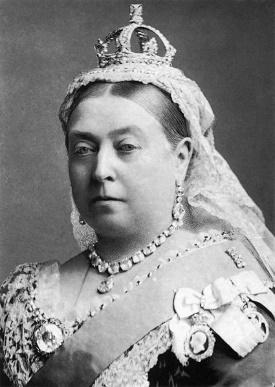 Ancient Egyptians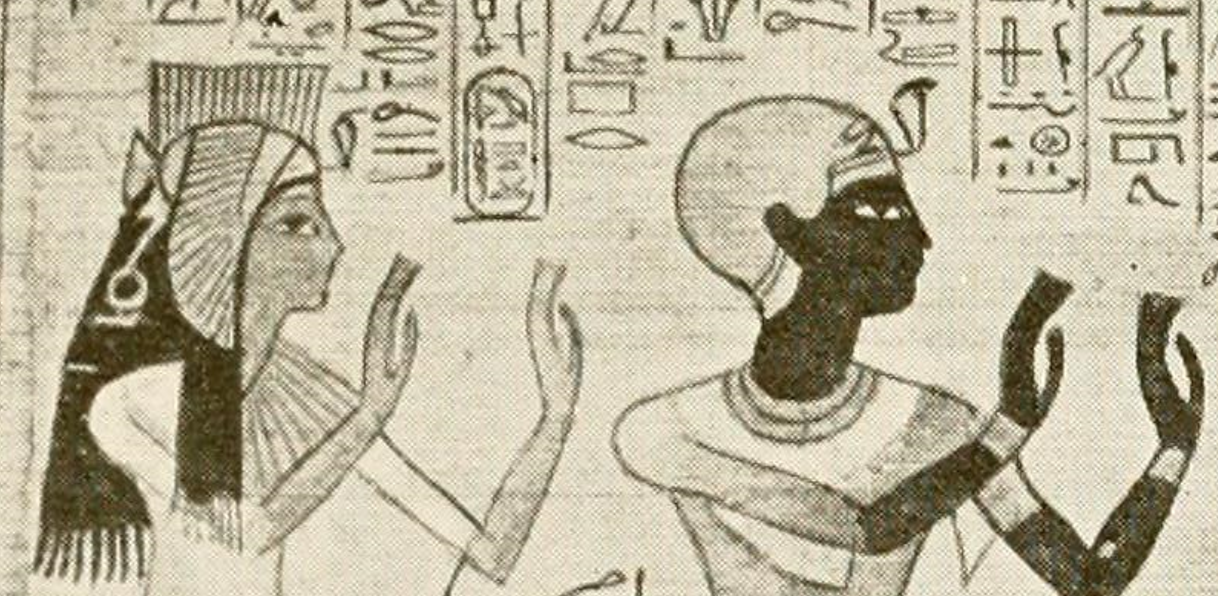 The Great Fire of London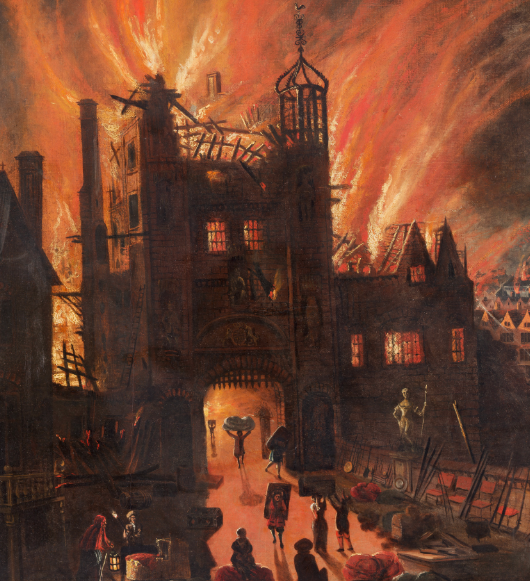 Queen Elizabeth II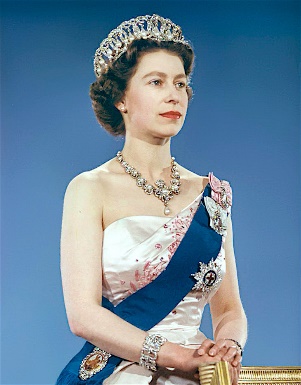 World War 1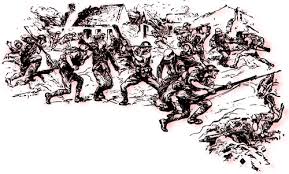 World War 2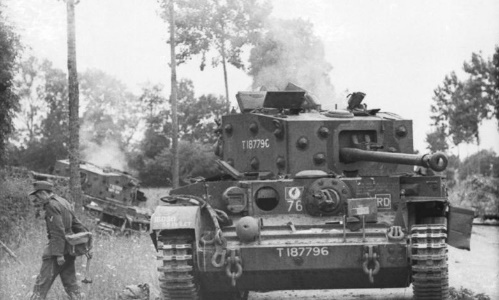 The Romans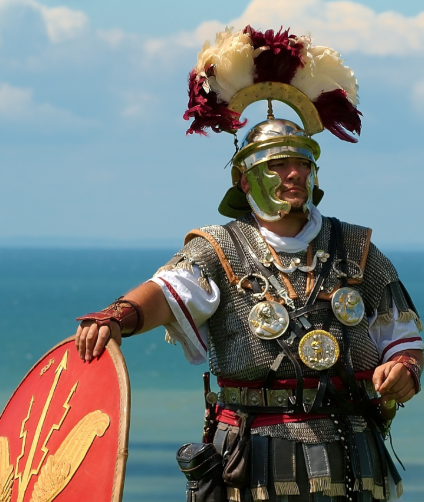 The Celts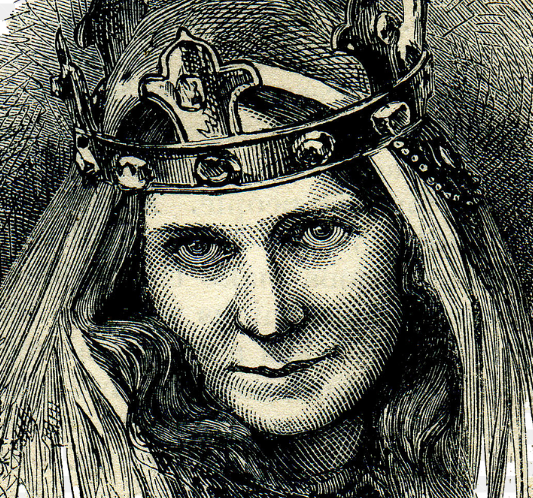 